WNIOSEK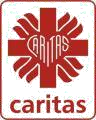 o dofinansowanie w ramach programu„Z parafii na wakacje – JUNIOR ” - edycja 2023WNIOSKODAWCAOSOBA ODPOWIEDZIALNA ZA ORGANIZACJĘ WYJAZDUFORMA WYJAZDURekolekcje	Kolonia	Pielgrzymka	Wycieczka Obóz	Obóz wędrowny	Inna (jaka) …………………………………………Czy wyjazd będzie zgłoszony w kuratorium oświaty?	Tak/NiePLANOWANE MIEJSCE I TERMIN WYJAZDU ORAZ LICZBA UCZESTNIKÓWMiejscowość………………………………………………..	Data ………………………Pieczątka podłużna parafii	Podpis i pieczątka ProboszczaWniosek należy złożyć do dnia 16.06.2023do godz. 10:00 w Biurze Archidiecezjalnym Caritas przy pl. Matki Teresy z Kalkuty 5 lub wysłać skan opieczętowanego i podpisanego przez ks. Proboszcza wniosku mailowo na adres: zmogielska@cask.plPełna nazwa parafii:Adres:Telefon:Konto bankowe parafii:Współorganizator:Imię i nazwisko:Funkcja w parafii:Adres:Telefon komórkowy:Mail:Nazwa ośrodka:Adres:Data wyjazdu:Data powrotu:Liczba dniIlość uczestników (dzieci):